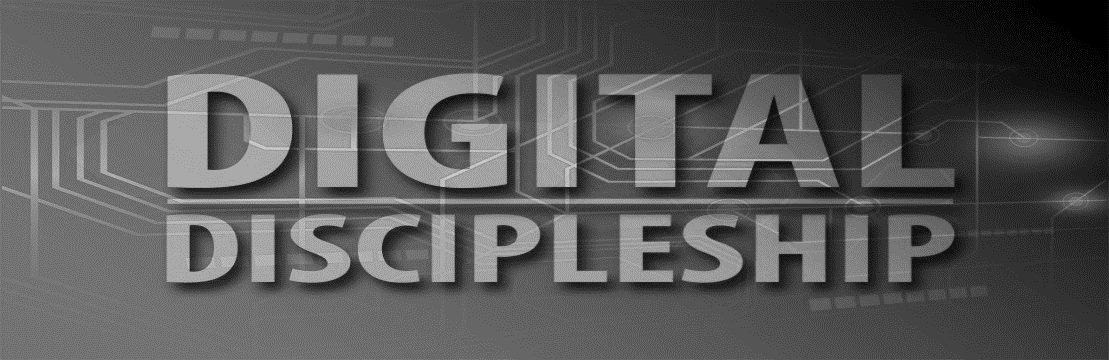 PREPARE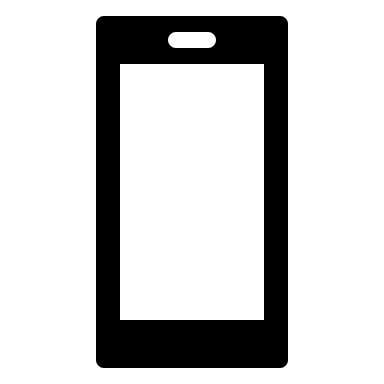 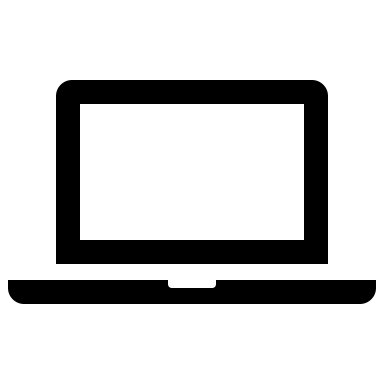 Training vs. ShelteringSheltering we try to control, in training we acknowledge we can’tSheltering we build a bubble, in training we inoculateSheltering we try to prevent, in training we try to prepareSheltering, all is lost if we fail, in training failure is an opportunitySheltering value ends, training value enduresMatthew 10:16 “Behold, I am sending you out as sheep in the midst of wolves, so be wise as serpents and innocent as doves.”ConversationsJosh McDowell recommends sex, marriage and gender talks as early as kindergarten!The Bible is not afraid of these subjects and we shouldn’t be eitherHabits“He that makes it his business to eat daily of the tree of life will have no appetite unto other fruit, though the tree that bear them seem to stand in the midst of paradise.” – John OwenChurch, Bible, prayer, serving, healthy non-screen activities, reading books, relationshipsGuidelinesLimit technology access in the home The number and location of devices, tv’s, computers, games, etc.Limit technology time in home Have a charger station, set WIFI hours, earn screen time by reading, etc.Set family expectations for technology use with consequences if violated Write a contract with child’s participationThe Monitoring the Future survey, funded by the National Institute on Drug Abuse and designed to be nationally representative, has asked 12th-graders more than 1,000 questions every year since 1975 and queried eighth- and 10th-graders since 1991. The survey asks teens how happy they are and also how much of their leisure time they spend on various activities, including nonscreen activities such as in-person social interaction and exercise, and, in recent years, screen activities such as using social media, texting, and browsing the web. The results could not be clearer: Teens who spend more time than average on screen activities are more likely to be unhappy, and those who spend more time than average on nonscreen activities are more likely to be happy. There’s not a single exception.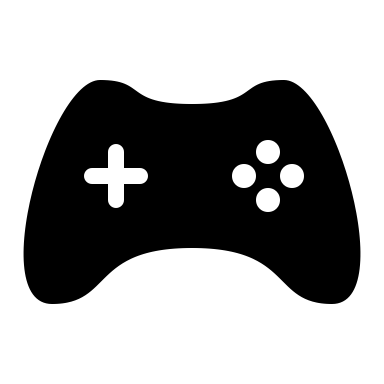 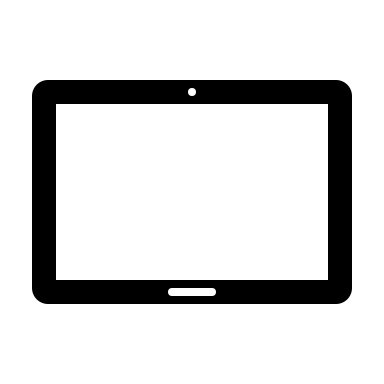 PROTECTMatthew 5:27-30“You have heard that it was said, ‘You shall not commit adultery.’ But I say to you that everyone who looks at a woman with lustful intent has already committed adultery with her in his heart.  If your right eye causes you to sin, tear it out and throw it away. For it is better that you lose one of your members than that your whole body be thrown into hell. And if your right hand causes you to sin, cut it off and throw it away. For it is better that you lose one of your members than that your whole body go into hell.”Filter & AccountabilityBefore you buy protection:	Most are reasonably priced and well worth it	It will take time to learn and customize for your unique needs; invest 3 months	Regularly update and monitor: this is not fix and forget	Android is easier to monitor than IOSRecommendationsNet Nanny, Qustodio, Norton Family Premier, Covenant Eyes, Circle with Disney, Screenbumpers, Teensafe, BarkEvery. Single. Device.5 CommandmentsIf you’re not paying for protection, you don’t have itYou must have an active content filter and monitor regularly maintainedKnow what every app does and disable the app storeEvery connected device needs eyes and/or locksFollow your kids on social media and know their passwords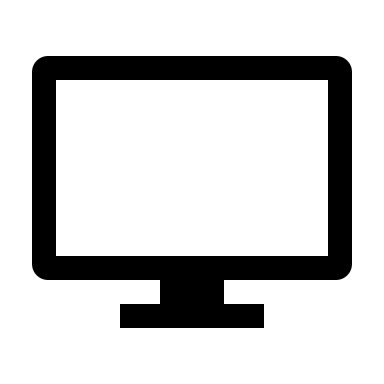 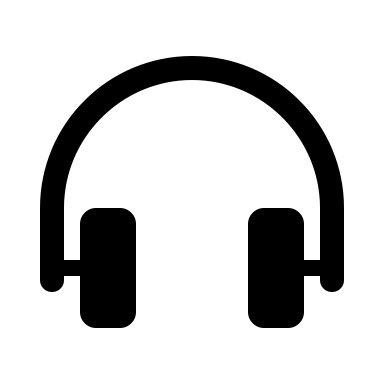 PREACHProtection fails, we need the gospel – 1 Peter 5:8“Be sober-minded; be watchful. Your adversary the devil prowls around like a roaring lion, seeking someone to devour.”Create a gospel culture within your homeKnow the gospel, be honest, and repent to your kidsKnow now how you will respond then – Ephesians 6:4“Fathers, do not provoke your children to anger, but bring them up in the discipline and instruction of the Lord.”Know now how you will discipline (not punish) them – Galatians 6:1“Brothers, if anyone is caught in any transgression, you who are spiritual should restore him in a spirit of gentleness. Keep watch on yourself, lest you too be tempted.”Know what you’re dealing with – protection is useless without a changed heart“Biblical discipline addresses behavior through addressing the heart. Remember, the heart determines behavior. If you address the heart biblically, the behavior will be impacted.” -Ted Tripp 